УТВЕРЖДАЮ                                                                                                                                                                                                                                                            Заведующая                                                                                МБДОУ №111 г.Пензы                                                                                        ___________Г.А.Кирилина                                                                                                                                                              «31» августа 2020г.     Сетка игр-занятий НОДв группе раннего возраста №1УТВЕРЖДАЮ                                                                                                                                                                                                                                                            Заведующая                                                                                МБДОУ №111 г.Пензы                                                                                        ___________Г.А.Кирилина                                                                                                                                                              «___» ______2020 г.     Сетка игр-занятий НОДв группе раннего возраста №2УТВЕРЖДАЮ                                                                                                                                                                                                                                                            Заведующая                                                                                МБДОУ №111 г.Пензы                                                                                        ___________Г.А.Кирилина                                                                                                                                                              «___» ______2020г.     Сетка занятий   НОДв 2 младшей группе  №1УТВЕРЖДАЮ                                                                                                                                                                                                                                                            Заведующая                                                                                МБДОУ №111 г.Пензы                                                                                        ___________Г.А.Кирилина                                                                                                                                                              «___» ______2020 г.     Сетка занятий   НОДв средней группе №1  УТВЕРЖДАЮ                                                                                                                                                                                                                                                            Заведующая                                                                                МБДОУ №111 г.Пензы                                                                                        ___________Г.А.Кирилина                                                                                                                                                              «___» ______2020 г.     Сетка занятий   НОДв средней группе  №2 УТВЕРЖДАЮ                                                                                                                                                                                                                                                            Заведующая                                                                                МБДОУ №111 г.Пензы                                                                                        ___________Г.А.Кирилина                                                                                                                                                              «___» ______2020 гСетка занятий   НОДв старшей группе  №1УТВЕРЖДАЮ                                                                                                                                                                                                                                                            Заведующая                                                                                МБДОУ №111 г.Пензы                                                                                        ___________Г.А.Кирилина                                                                                                                                                              «___» ______2020 г  Сетка занятий   НОДв старшей группе  №2УТВЕРЖДАЮ                                                                                                                                                                                                                                                        Заведующая                                                                                МБДОУ №111 г.Пензы                                                                                        ___________Г.А.Кирилина                                                                                                                                                           «___» ______2020 г.     Сетка занятий НОДв подготовительной к школе группе  №1УТВЕРЖДАЮ                                                                                                                                                                                                                                                        Заведующая                                                                                МБДОУ №111 г.Пензы                                                                                        ___________Г.А.Кирилина                                                                                                                                                           «___» ______2020 г.     Сетка занятий НОДв подготовительной к школе группе  №2УТВЕРЖДАЮ                                                                                                                                                                                                                                                            Заведующая                                                                                МБДОУ №111 г.Пензы                                                                                        ___________Г.А.Кирилина                                                                                                                                                              «___» ______2020 гСетка занятий   НОДв офтальмологической  группе  №1      (3-4 лет)УТВЕРЖДАЮ                                                                                                                                                                                                                                                            Заведующая                                                                                МБДОУ №111 г.Пензы                                                                                        ___________Г.А.Кирилина                                                                                                                                                              «___» ______2020 гСетка занятий   НОДв офтальмологической  группе  №2      ( 6-7лет) подг гр,  УТВЕРЖДАЮ                                                                                                                                                                                                                                                            Заведующая                                                                                МБДОУ №111 г.Пензы                                                                                        ___________Г.А.Кирилина                                                                                                                                                              «___» ______2020 гСетка занятий   НОДв офтальмологической  группе  №3     (5-6лет)УТВЕРЖДАЮ                                                                                                                                                                                                                                                            Заведующая                                                                                МБДОУ №111 г.Пензы                                                                                        ___________Г.А.Кирилина                                                                                                                                                                                      «___» ______2020 гСетка занятий   НОДв офтальмологической  группе  №3     (6-7 лет)УТВЕРЖДАЮ                                                                                                                                                                                                                                                            Заведующая                                                                                МБДОУ №111 г.Пензы                                                                                        ___________Г.А.Кирилина                                                                                                                                                                                      «___» ______2020 гСетка занятий   НОДв   офтальмологической  группе  №3      (4-5 лет)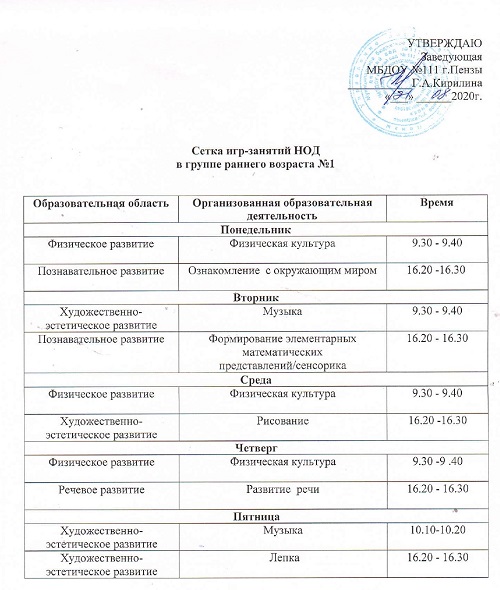 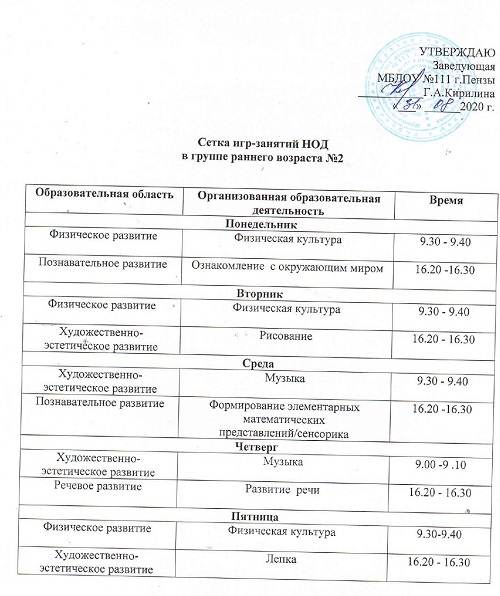 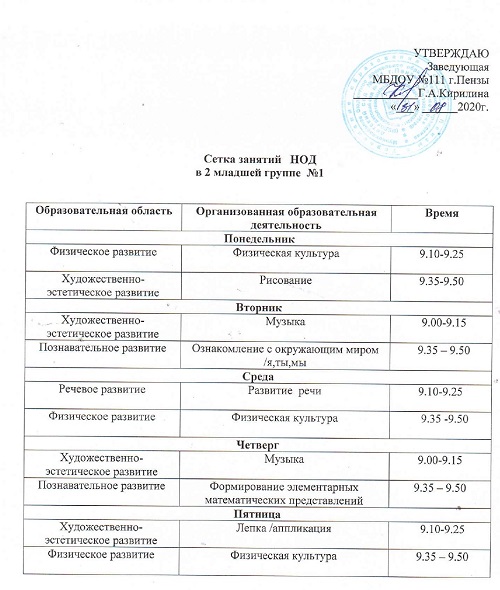 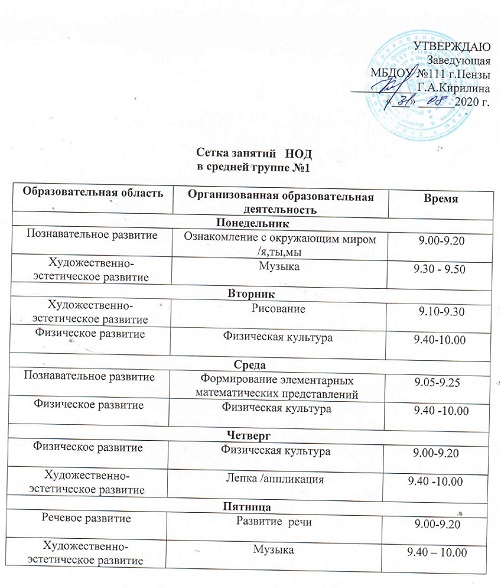 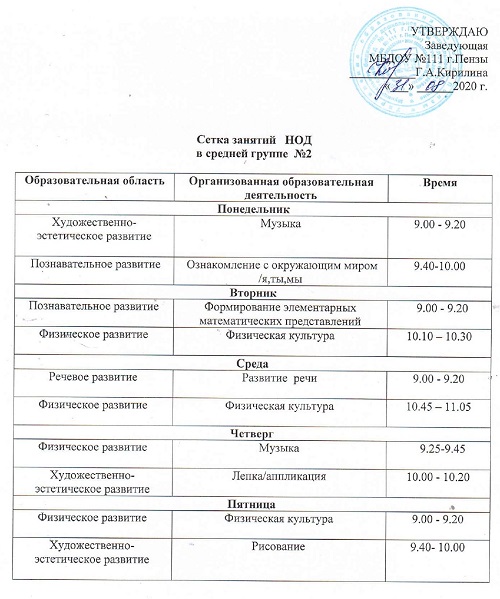 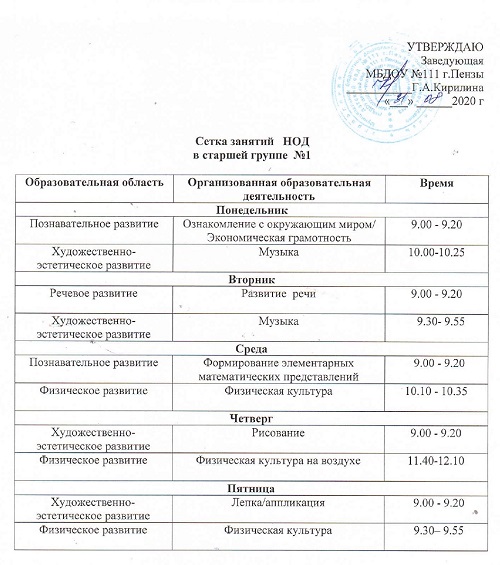 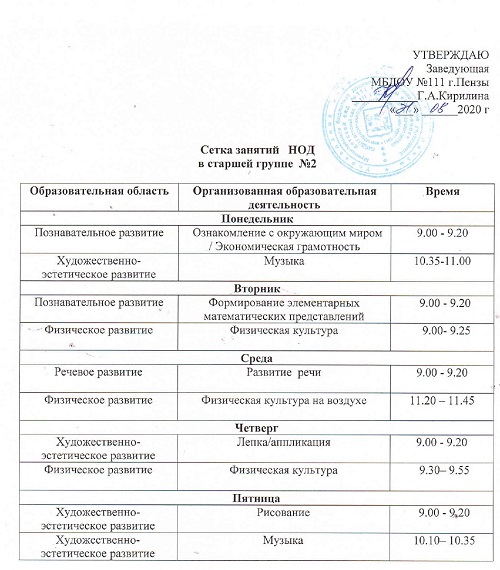 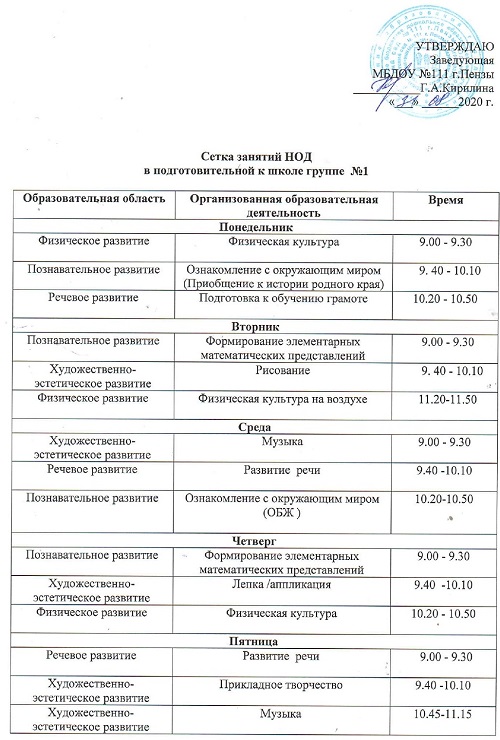 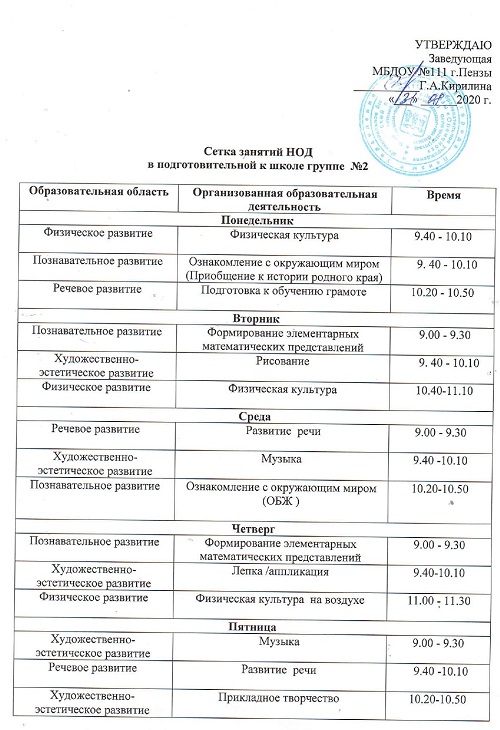 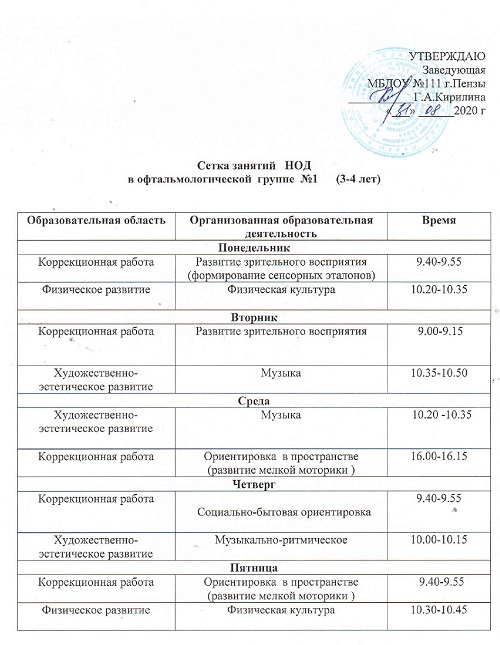 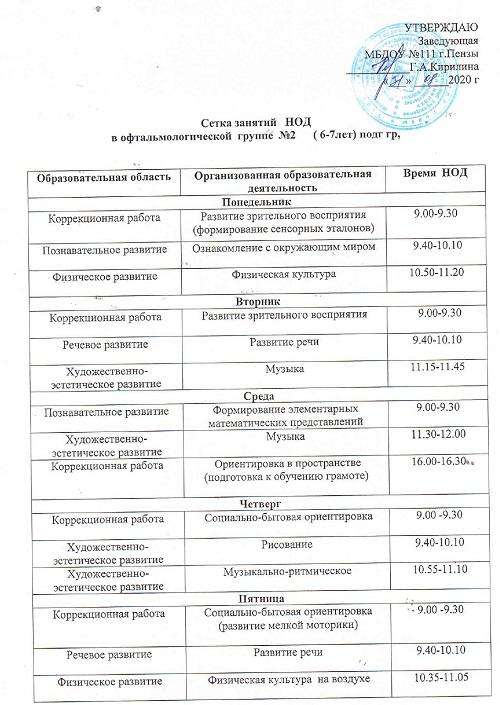 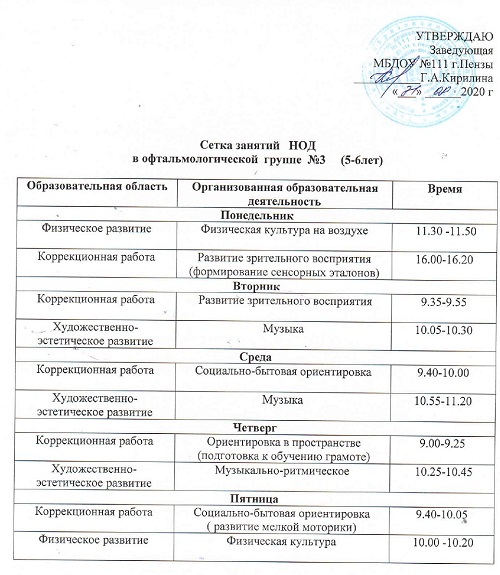 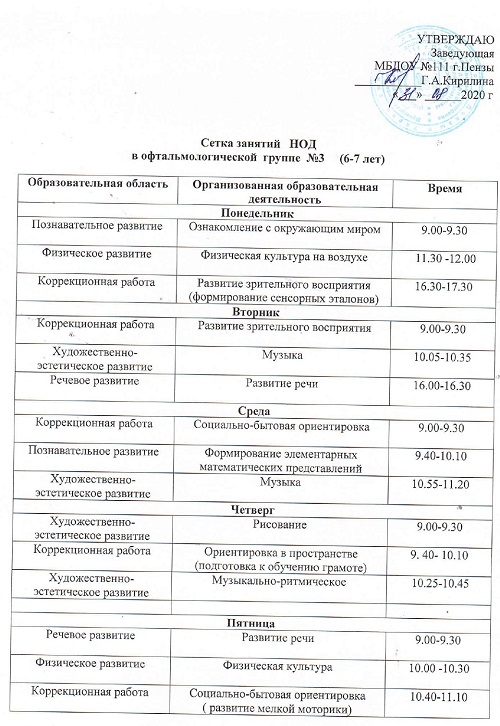 Образовательная областьОрганизованная образовательная деятельностьВремяПонедельникПонедельникПонедельникФизическое развитиеФизическая культура9.30 - 9.40Познавательное развитиеОзнакомление  с окружающим миром     16.20 -16.30ВторникВторникВторникХудожественно-эстетическое развитиеМузыка9.30 - 9.40Познавательное развитиеФормирование элементарных математических представлений/сенсорика16.20 - 16.30СредаСредаСредаФизическое развитиеФизическая культура  9.30 - 9.40Художественно-эстетическое развитиеРисование16.20 -16.30ЧетвергЧетвергЧетвергФизическое развитиеФизическая культура  9.30 -9 .40Речевое развитиеРазвитие  речи16.20 - 16.30ПятницаПятницаПятницаХудожественно-эстетическое развитиеМузыка9.10-9.20Художественно-эстетическое развитие Лепка 16.20 - 16.30Образовательная областьОрганизованная образовательная деятельностьВремяПонедельникПонедельникПонедельникФизическое развитиеФизическая культура  9.30 - 9.40Познавательное развитиеОзнакомление  с окружающим миром16.20 -16.30ВторникВторникВторникФизическое развитиеФизическая культура9.30 - 9.40Художественно-эстетическое развитиеРисование16.20 - 16.30СредаСредаСредаХудожественно-эстетическое развитиеМузыка9.30 - 9.40Познавательное развитиеФормирование элементарных математических представлений/сенсорика16.20 -16.30ЧетвергЧетвергЧетвергХудожественно-эстетическое развитиеМузыка9.00 -9 .10Речевое развитиеРазвитие  речи16.20 - 16.30ПятницаПятницаПятницаФизическое развитиеФизическая культура9.30-9.40Художественно-эстетическое развитиеЛепка16.20 - 16.30Образовательная областьОрганизованная образовательная деятельностьВремяПонедельникПонедельникПонедельникФизическое развитиеФизическая культура9.10-9.25Художественно-эстетическое развитиеРисование9.35-9.50ВторникВторникВторникХудожественно-эстетическое развитиеМузыка  9.00-9.15Познавательное развитиеОзнакомление с окружающим миром/я,ты,мы  9.35 – 9.50СредаСредаСредаРечевое развитиеРазвитие  речи9.10-9.25Физическое развитиеФизическая культура     9.35 -9.50ЧетвергЧетвергЧетвергХудожественно-эстетическое развитиеМузыка9.00-9.15Познавательное развитиеФормирование элементарных математических представлений9.35 – 9.50ПятницаПятницаПятницаХудожественно-эстетическое развитиеЛепка /аппликация  9.10-9.25Физическое развитиеФизическая культура  9.35 – 9.50 Образовательная областьОрганизованная образовательная деятельностьВремяПонедельникПонедельникПонедельникПознавательное развитиеОзнакомление с окружающим миром/я,ты,мы 9.00-9.20Художественно-эстетическое развитиеМузыка9.30 - 9.50ВторникВторникВторникХудожественно-эстетическое развитиеРисование   9.10-9.30Физическое развитиеФизическая культура   9.40-10.00СредаСредаСредаПознавательное развитиеФормирование элементарных математических представлений9.05-9.25Физическое развитиеФизическая культура   9.40 -10.00ЧетвергЧетвергЧетвергФизическое развитиеФизическая культура9.00-9.20Художественно-эстетическое развитиеЛепка /аппликация9.40 -10.00ПятницаПятницаПятницаРечевое развитиеРазвитие  речи  9.00-9.20Художественно-эстетическое развитиеМузыка  9.40 – 10.00  Образовательная областьОрганизованная образовательная деятельностьВремяПонедельникПонедельникПонедельникХудожественно-эстетическое развитиеМузыка9.00 - 9.20 Познавательное развитие Ознакомление с окружающим миром/я,ты,мы9.40-10.00ВторникВторникВторникПознавательное развитиеФормирование элементарных математических представлений  9.00 - 9.20Физическое развитиеФизическая культура  10.10 – 10.30СредаСредаСредаРечевое развитиеРазвитие  речи9.00 - 9.20Физическое развитиеФизическая культура    10.45 – 11.05ЧетвергЧетвергЧетвергФизическое развитиеМузыка   9.25-9.45Художественно-эстетическое развитиеЛепка/аппликация10.00 - 10.20ПятницаПятницаПятницаФизическое развитиеФизическая культура   9.00 - 9.20Художественно-эстетическое развитиеРисование  9.40- 10.00Образовательная областьОрганизованная образовательная деятельностьВремяПонедельникПонедельникПонедельникПознавательное развитиеОзнакомление с окружающим миром/ приобщение к истории родного края9.00 - 9.20Художественно-эстетическое развитиеМузыка10.25-10.50ВторникВторникВторникРечевое развитиеРазвитие  речи9.00 - 9.20Художественно-эстетическое развитиеМузыка   9.30- 9.55СредаСредаСредаПознавательное развитиеФормирование элементарных математических представлений  9.00 - 9.20Физическое развитиеФизическая культура  10.10 - 10.35ЧетвергЧетвергЧетвергХудожественно-эстетическое развитиеРисование9.00 - 9.20Физическое развитиеФизическая культура на воздухе11.40-12.10ПятницаПятницаПятницаХудожественно-эстетическое развитиеЛепка/аппликация  9.00 - 9.20Физическое развитиеФизическая культура    9.30– 9.55  Образовательная областьОрганизованная образовательная деятельностьВремяПонедельникПонедельникПонедельникПознавательное развитие  Ознакомление с окружающим миром/ Приобщение к истории родного края9.00 - 9.20Художественно-эстетическое развитиеМузыка11.00-11.25ВторникВторникВторникПознавательное развитиеФормирование элементарных математических представлений  9.00 - 9.20Физическое развитиеФизическая культура     9.00- 9.25СредаСредаСредаРечевое развитиеРазвитие  речи9.00 - 9.20Физическое развитиеФизическая культура на воздухе 11.20 – 11.45ЧетвергЧетвергЧетвергХудожественно-эстетическое развитиеЛепка/аппликация9.00 - 9.20Физическое развитиеФизическая культура   9.30– 9.55  ПятницаПятницаПятницаХудожественно-эстетическое развитиеРисование   9.00 - 9.20Художественно-эстетическое развитиеМузыка  10.10– 10.35  Образовательная областьОрганизованная образовательная деятельностьВремяПонедельникПонедельникПонедельникФизическое развитиеФизическая культура  9.00 - 9.30Познавательное развитиеОзнакомление с окружающим миром(Приобщение к истории родного края)   9. 40 - 10.10Речевое развитиеПодготовка к обучению грамоте  10.20 - 10.50ВторникВторникВторникПознавательное развитиеФормирование элементарных математических представлений  9.00 - 9.30Художественно-эстетическое развитиеРисование      9. 40 - 10.10Физическое развитиеФизическая культура на воздухе  11.20-11.50СредаСредаСредаХудожественно-эстетическое развитиеМузыка9.00 - 9.30Речевое развитиеРазвитие  речи9.40 -10.10Познавательное развитиеОзнакомление с окружающим миром (ОБЖ )10.20-10.50ЧетвергЧетвергЧетвергПознавательное развитиеФормирование элементарных математических представлений9.00 - 9.30Художественно-эстетическое развитиеЛепка /аппликация9.40  -10.10Физическое развитиеФизическая культура  10.20 - 10.50ПятницаПятницаПятницаРечевое развитиеРазвитие  речи  9.00 - 9.30Художественно-эстетическое развитиеПрикладное творчество9.40 -10.10Художественно-эстетическое развитиеМузыка10.45-11.15Образовательная областьОрганизованная образовательная деятельностьВремяПонедельникПонедельникПонедельникФизическое развитиеФизическая культура  9.40 - 10.10Познавательное развитиеОзнакомление с окружающим миром(Приобщение к истории родного края)   9. 40 - 10.10Речевое развитиеПодготовка к обучению грамоте  10.20 - 10.50ВторникВторникВторникПознавательное развитиеФормирование элементарных математических представлений  9.00 - 9.30Художественно-эстетическое развитиеРисование      9. 40 - 10.10Физическое развитиеФизическая культура   10.40-11.10СредаСредаСредаРечевое развитие Развитие  речи9.00 - 9.30Художественно-эстетическое развитиеМузыка9.40 -10.10Познавательное развитиеОзнакомление с окружающим миром (ОБЖ )10.20-10.50ЧетвергЧетвергЧетвергПознавательное развитиеФормирование элементарных математических представлений9.00 - 9.30Художественно-эстетическое развитиеЛепка /аппликация9.40-10.10Физическое развитиеФизическая культура  на воздухе11.00 - 11.30ПятницаПятницаПятницаХудожественно-эстетическое развитиеМузыка9.00 - 9.30Речевое развитиеРазвитие  речи  9.40 -10.10Художественно-эстетическое развитиеПрикладное творчество10.20-10.50Образовательная областьОрганизованная образовательная деятельностьВремяПонедельникПонедельникПонедельникКоррекционная работаРазвитие зрительного восприятия (формирование сенсорных эталонов)9.40-9.55Физическое развитиеФизическая культура10.20-10.35 ВторникВторникВторникКоррекционная работаРазвитие зрительного восприятия  9.00-9.15Художественно-эстетическое развитиеМузыка      10.35-10.50СредаСредаСредаХудожественно-эстетическое развитиеМузыка  10.20 -10.35Коррекционная работаОриентировка  в пространстве (развитие мелкой моторики )16.00-16.15ЧетвергЧетвергЧетвергКоррекционная работа  Социально-бытовая ориентировка9.40-9.55Художественно-эстетическое развитиеМузыкально-ритмическое10.00-10.15ПятницаПятницаПятницаКоррекционная работаОриентировка  в пространстве (развитие мелкой моторики )  9.40-9.55Физическое развитиеФизическая культура  10.30-10.45Образовательная областьОрганизованная образовательная деятельностьВремя  НОДПонедельникПонедельникПонедельникКоррекционная работаРазвитие зрительного восприятия (формирование сенсорных эталонов)9.00-9.30 Познавательное развитиеОзнакомление с окружающим миром 9.40-10.10Физическое развитиеФизическая культура  10.50-11.20ВторникВторникВторникКоррекционная работаРазвитие зрительного восприятия   9.00-9.30Речевое развитиеРазвитие речи9.40-10.10 Художественно-эстетическое развитиеМузыка11.15-11.45СредаСредаСредаПознавательное развитиеФормирование элементарных математических представлений 9.00-9.30Художественно-эстетическое развитиеМузыка11.30-12.00 Коррекционная работа Ориентировка в пространстве   (подготовка к обучению грамоте)16.00-16.30ЧетвергЧетвергЧетвергКоррекционная работа Социально-бытовая ориентировка9.00 -9.30Художественно-эстетическое развитиеРисование9.40-10.10Художественно-эстетическое развитиеМузыкально-ритмическое10.55-11.10ПятницаПятницаПятницаКоррекционная работаСоциально-бытовая ориентировка (развитие мелкой моторики)9.00 -9.30Речевое развитиеРазвитие речи9.40-10.10Физическое развитиеФизическая культура  на воздухе 10.35-11.05Образовательная областьОрганизованная образовательная деятельностьВремяПонедельникПонедельникПонедельникФизическое развитиеФизическая культура на воздухе 11.30 -11.50 Коррекционная работаРазвитие зрительного восприятия(формирование сенсорных эталонов)16.00-16.20ВторникВторникВторникКоррекционная работа Развитие зрительного восприятия 9.35-9.55Художественно-эстетическое развитиеМузыка10.05-10.30СредаСредаСредаКоррекционная работаСоциально-бытовая ориентировка9.40-10.00Художественно-эстетическое развитиеМузыка10.55-11.20ЧетвергЧетвергЧетвергКоррекционная работа Ориентировка в пространстве (подготовка к обучению грамоте)9.00-9.25Художественно-эстетическое развитиеМузыкально-ритмическое 10.25-10.45ПятницаПятницаПятницаКоррекционная работаСоциально-бытовая ориентировка( развитие мелкой моторики)9.40-10.05Физическое развитиеФизическая культура   10.00 -10.20Образовательная областьОрганизованная образовательная деятельностьВремяПонедельникПонедельникПонедельникПознавательное развитиеОзнакомление с окружающим миром9.00-9.30Физическое развитиеФизическая культура на воздухе 11.30 -12.00 Коррекционная работаРазвитие зрительного восприятия(формирование сенсорных эталонов)16.30-17.30ВторникВторникВторникКоррекционная работа Развитие зрительного восприятия 9.00-9.30Художественно-эстетическое развитиеМузыка10.05-10.35Речевое развитиеРазвитие речи16.00-16.30СредаСредаСредаКоррекционная работаСоциально-бытовая ориентировка9.00-9.30Познавательное развитиеФормирование элементарных математических представлений9.40-10.10Художественно-эстетическое развитиеМузыка10.55-11.20ЧетвергЧетвергЧетвергХудожественно-эстетическое развитиеРисование 9.00-9.30Коррекционная работа Ориентировка в пространстве (подготовка к обучению грамоте)9. 40- 10.10Художественно-эстетическое развитиеМузыкально-ритмическое 10.25-10.45ПятницаПятницаПятницаРечевое развитиеРазвитие речи9.00-9.30Физическое развитиеФизическая культура   10.00 -10.30Коррекционная работаСоциально-бытовая ориентировка( развитие мелкой моторики) 10.40-11.10Образовательная областьОрганизованная образовательная деятельностьВремяПонедельникПонедельникПонедельникФизическое развитиеФизическая культура  (воспитатель)10.10-10.30Коррекционная работаРазвитие зрительного восприятия (формирование сенсорных эталонов)  16.00-16-20 ВторникВторникВторникКоррекционная работаРазвитие зрительного восприятия 9.40-10.00Художественно-эстетическое развитие Музыка 10.05-10.25СредаСредаСредаКоррекционная работа Ориентировка в пространстве и развитие мелкой моторики 9.00-9.20Художественно-эстетическое развитие Музыка 11.00-11.20ЧетвергЧетвергЧетвергКоррекционная работа Ориентировка в пространстве  (развитие мелкой моторики)9.30-9.50Художественно-эстетическое развитиеМузыкально-ритмическое 10.00-10.20ПятницаПятницаПятницаКоррекционная работа Ориентировка в пространстве  (обучение грамоте)9.30-9.50Физическое развитиеФизическая культура  10.00 -10.20